Coordinate Grid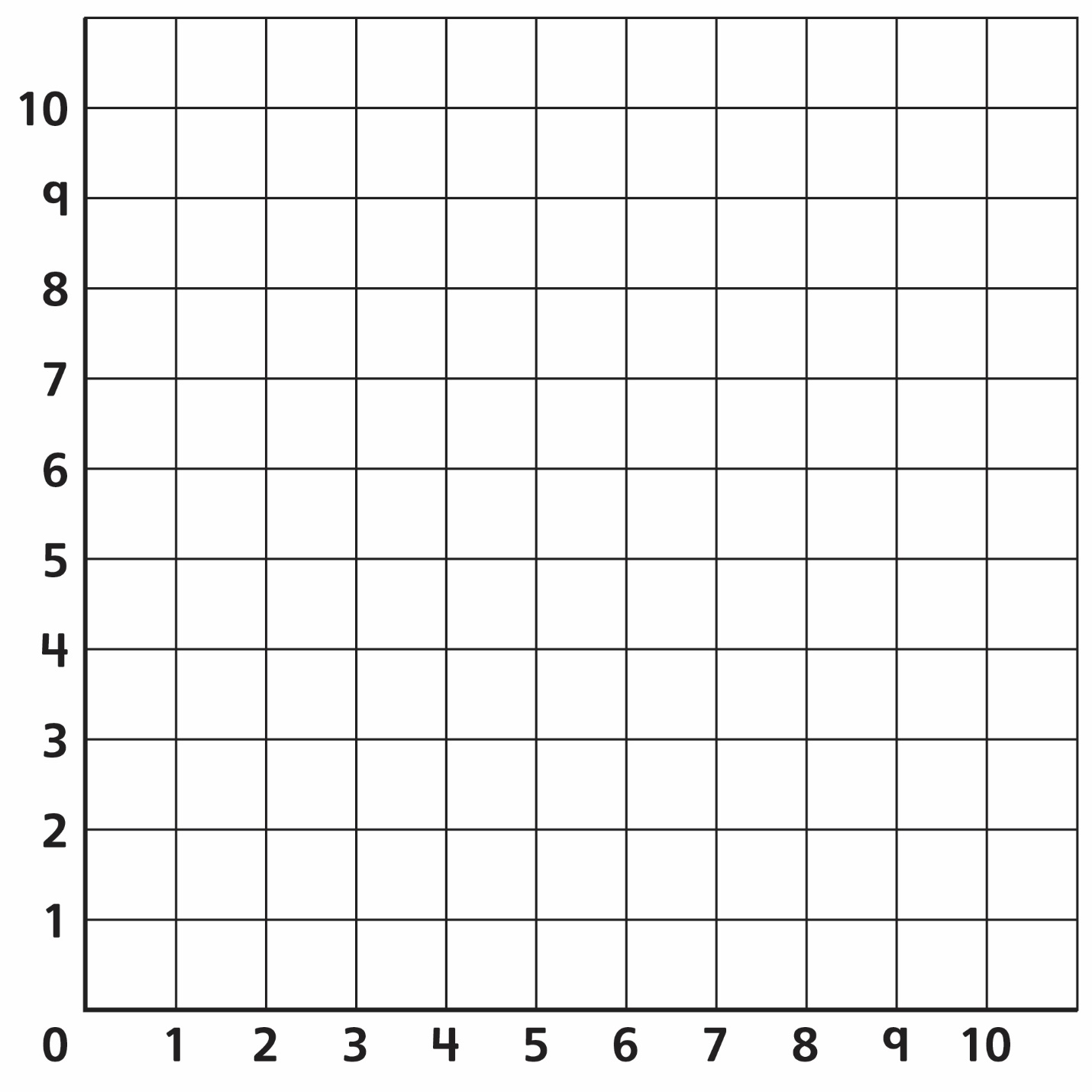 